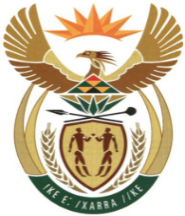 MINISTRYMINERAL RESOURCES AND ENERGYREPUBLIC OF SOUTH AFRICAPrivate Bag X 59, Arcadia, 0007, Trevenna Campus, Building 2C, C/o Meintjes & Francis Baard Street, Tel: +27 12 406 7612, Fax: +27 12 323 5849Private Bag X9111 Cape Town 8000, 7th Floor, 120 Plein Street Cape Town, Tel: +27 21 469 6425, Fax: +27 21 465 5980	Memorandum from the Parliamentary OfficeNational Assembly: 1125Please find attached a response to Parliamentary Question for written reply asked by Prof C T Msimang (IFP)  to the Minister of Mineral Resources and Energy: Mr. Mthokozisi MpofuActing Deputy Director-General: Minerals and Energy Programme and Project………………/………………/2023Recommended / Not Recommended Mr. Jacob MbeleDirector-General: Mineral Resources and Energy………………/………………/2023Approved / Not Approved Mr. S.G MantasheMinister of Mineral Resources and Energy ………………/………………/20231125. 	Prof C T Msimang (IFP) to ask the Minister of Mineral Resources and Energy: Whether his department has planned any projects with the Office of the Minister of Electricity, especially with regard to (a) energy generation and (b) renewable energy projects; if not, why not, in each case; if so, what are the relevant details in each case? 	NW1264EReply:The energy generation is still guided by the IRP, relevant policies, and regulatory prescripts. The National Energy Crisis Committee is a Presidential led initiative which comprises of a number of Ministries including Minister of Electricity, Minister of Mineral Resources and Energy working together to resolve electricity supply challenges through a number of interventions.